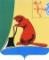 АДМИНИСТРАЦИЯ ТУЖИНСКОГО МУНИЦИПАЛЬНОГО РАЙОНАКИРОВСКОЙ ОБЛАСТИПОСТАНОВЛЕНИЕО внесении изменения в постановление администрации Тужинского муниципального района от 29.10.2020 № 319 Администрация Тужинского муниципального района ПОСТАНОВЛЯЕТ:1. Внести изменение в постановление администрации Тужинского муниципального района от 29.10.2020 № 319 «Об утверждении схемы размещения нестационарных торговых объектов на территории Тужинского муниципального района на 2021 - 2027 годы» (далее – постановление), изложив преамбулу постановления в следующей редакции:«В соответствии с Федеральным законом от 28.12.2009 № 381-ФЗ «Об основах государственного регулирования торговой деятельности в Российской Федерации», постановлением Правительства Российской Федерации от 29.09.2010 № 772 «Об утверждении Правил включения нестационарных торговых объектов, расположенных на земельных участках, в зданиях, строениях и сооружениях, находящихся в государственной собственности, в схему размещения нестационарных торговых объектов», приказом министерства промышленности,  предпринимательства и торговли  Кировской области от 11.11.2021 № 200-пр «Об утверждении порядка разработки и утверждения органами местного самоуправления Кировской области схемы размещения нестационарных торговых объектов» администрация Тужинского муниципального района ПОСТАНОВЛЯЕТ:».2. Настоящее постановление вступает в силу с момента опубликования в Бюллетене муниципальных нормативно правовых актов органов местного самоуправления Тужинского муниципального района Кировской области.Главы Тужинскогомуниципального района        Л.В.Бледных28.12.2021№397пгт Тужапгт Тужапгт Тужапгт Тужа